      No. 133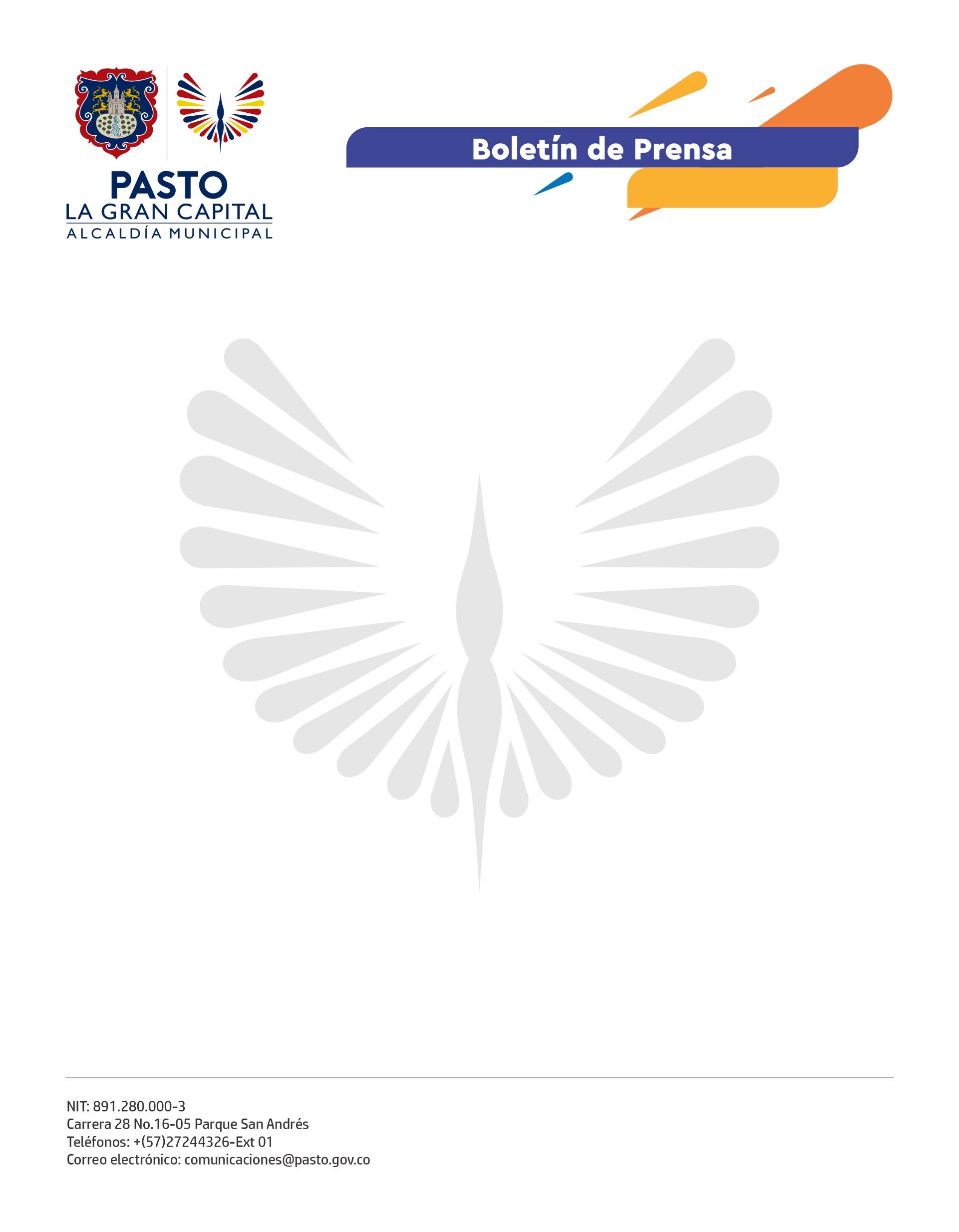 16 de marzo de 2022ALCALDÍA DE PASTO ACTIVA COMITÉ MUNICIPAL PARA LA GESTIÓN DEL RIESGO EN EPOCA DE PRECIPITACIONES En respuesta al anuncio del IDEAM – Instituto de Hidrología, Meteorología y Estudios Ambientales- la Alcaldía de Pasto y los organismos de socorro iniciaron acciones encaminadas a la mitigación de riesgos que puede presentarse en la Primera Temporada de Lluvias del año. En cabeza del señor Alcalde, Germán Chamorro De La Rosa se instaló el Primer Comité Municipal para la Gestión del Riesgo para iniciar articulación en las acciones preventivas a posibles emergencias, “la primera temporada de lluvias del país se declara oficialmente desde el mes de abril, tenemos cerca de 15 días para hacer preparativos a nivel doméstico, laboral  y como instituciones”, recomendó el Director para la Gestión del Riesgo de Desastres, Darío Gómez. Esta periodo de lluvias  que se presume se extenderá hasta el mes de julio requiere de medidas de prevención y que según la información que provee el IDEAM de acuerdo a los seguimientos efectuados durante el 2021 y que permiten la confluencia de datos motivaron socializar “cómo inició este año la evolución de las lluvias principalmente en la ciudad de Pasto, para que el Consejo Municipal del Riesgo tome las determinaciones, dado que este mes de marzo es transición a la primera temporada de lluvias”, expresó el Coordinador de IDEAM Área Operativa 7, Luis Armando Mejía. De esta manera las instituciones articuladas evaluaron los detalles del Plan de Contingencia que regirá durante el primer semestre de este año, para mitigar riesgos que pueden ser controlables desde cuidados domésticos o incluso con compromisos de carácter organizacional en el que se requiere aunar esfuerzos y  que permitan fortalecer los canales de información con los organismos de socorro frente a eventualidades que se puedan presentar. 